RENCANA KERJA & SYARAT (RKS) REVISI KEDUAPENGADAAN RENEWAL  DAN ATS FIREWALL TAHUN 2020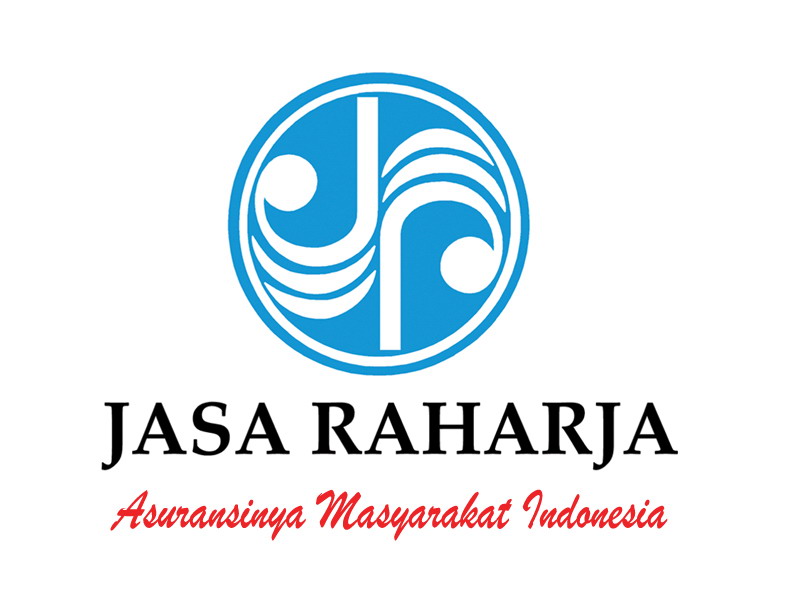 TIM PENGADAAN RENEWAL DAN ATS FIREWALL  TAHUN 2020BAB ISYARAT UMUM & ADMINISTRASIDokumen Rencana Kerja & Syarat (RKS) ini terdiri dari bagian yang tersebut dibawah ini dan berlaku  sebagai acuan dalam mengajukan penawaran Tender Pengadaan Renewal dan ATS Firewall Tahun 2020	PASAL  1	KETENTUAN DAN ISTILAHDokumen Tender terdiri dari :Syarat-syarat umum & administrasi		(BAB I)Spesifikasi teknis  		(BAB II)Metode evaluasi		(BAB III)Berita Acara Pemberian Penjelasan dan lampirannyaDokumen kontrak penyedia barang atau jasa terdiri dari  :Surat perjanjian kerjasama/kontrak kerjaDokumen Tender beserta berita acara penjelasan dan lampirannya.Surat penawaran dan lampiran-lampirannya.Pakta IntegritasSemua merupakan kesatuan yang tidak dapat dipisah-pisahkan.Tim Pengadaan dan penyedia barang/jasa;Tim Pengadaan adalah sekumpulan orang yang ditugaskan untuk melaksanakan Tender pengadaan Renewal dan ATS Firewall Tahun 2020.Penyedia barang/jasa adalah pihak yang akan diserahi tugas melaksanakan pengadaan  seperti yang akan dijelaskan lebih lanjut dalam RKS ini.PASAL  2PEMBERIAN PENJELASANRapat pemberian penjelasan diadakan pada;Hari		:  	Tanggal			:	Jam 			:  	Tempat 			: Pemberian Penjelasan akan dilaksanakan secara virtual yang akan diinfokan kepada peserta perihal teknis pelaksanaannya pada undangan tender. Pada saat pemberian penjelasan harus dihadiri oleh Direktur penyedia barang/jasa, dalam hal tidak hadir dapat diwakilkan kepada pejabat yang berwenang dengan membawa surat tugas yang ditandatangani diatas kertas berkop perusahaan dan dicap serta bermeterai secukupnya dan dilampiri foto copy KTP masing-masing / tanda pengenal.Surat Kuasa dapat dikirimkan bersama dokumen penawaran namun tidak dijadikan satu jilid dengan dokumen penawaran.Dari hasil rapat pemberian penjelasan dibuatkan berita acara penjelasan yang juga merupakan bagian dari dokumen tender.Penerbitan Berita Acara Penjelasan pada;Hari		: 	Tanggal			: 	Jam 			: 	Keterangan 		: PASAL  3TENDERTender diselenggarakan berdasarkan Keputusan Direksi PT Jasa Raharja  nomor KEP/90.3/2020 tanggal 30 April 2020 tentang Standar Prosedur Operasi Pengadaan Barang/Jasa.Peserta tender adalah penyedia barang/jasa yang merupakan badan usaha yang memiliki persyaratan sebagai berikut;Akte pendirian perusahaan dan perubahan terakhir (jika ada)*.NPWP dan Surat Pengukuhan Pengusaha Kena Pajak (SPPKP)*.TDP yang masih berlaku*.SIUP bidang/sub bidang hardware dan atau software komputer yang masih berlaku*.SITU/Keterangan Domisili Perusahaan yang masih berlaku*.Laporan Keuangan Tahun 2019 minimal mencakup Neraca dan Lap R/L*. Daftar Pengalaman Pekerjaan Sejenis Perusahaan (5 tahun terakhir).Partner Resmi Palo Alto, dibuktikan dengan Surat Dukungan Resmi dari Principle di Indonesiaberdasarkan dokumen perusahaan yang telah diupload / update pada aplikasi Eprocurement PT Jasa Raharja.( https://eprocurement.jasaraharja.co.id ).Peserta tender yang mengajukan penawaran harus telah;Diundang oleh Tim Pengadaan Renewal dan ATS Firewall Tahun 2020.Mempelajari dan memahami semua dokumen tender.Mengikuti rapat pemberian penjelasan (aanwijzing).Mengetahui semua prosedur tender.Pemasukan penawaran akan dilaksanakan secara online pada :	Hari		: 	Tanggal		: 	Dimulai jam		: 	Ditutup jam		: 	Aplikasi 		:       Sesaat setelah ditutupnya pemasukan surat penawaran, apabila terdapat 3 (tiga) atau lebih calon penyedia barang/jasa memasukkan penawaran yang memenuhi syarat, maka akan dilanjutkan pembukaan surat penawaran. Apabila jumlah penawaran yang masuk ternyata kurang dari 3 (tiga), maka tidak akan diadakan pembukaan surat penawaran.Penawaran yang datang setelah penutupan akan ditolak dan dinyatakan gugur.PASAL  4SURAT PENAWARAN DAN LAMPIRAN-LAMPIRANPemasukan dan pembukaan dokumen penawaran ditetapkan dengan Sistem                 1 (satu) sampul. penyampaian dokumen penawaran dengan sistem ini bahwa dokumen penawaran yang berisi persyaratan administrasi dan teknis dimasukkan ke dalam sampul tertutup pertama, sedangkan, dokumen penawaran yang berisi harga penawaran dimasukkan ke dalam sampul tertutup kedua, selanjutnya sampul pertama dan sampul kedua dimasukkan ke dalam sampul penutup dan disampaikan kepada Tim Pengadaan atau petugas yang ditunjuk. Keseluruhan dokumen penawaran dimasukkan kedalam satu sampul/amplop, yang mencakup semua persyaratan dan dokumen sesuai dengan permintaan yang ditentukan di dalam dokumen pengadaan.Dokumen penawaran mencakup surat penawaran yang dilengkapi persyaratan administrasi, teknis, dan perhitungan harga yang ditandatangani oleh penyedia barang/jasa sebagaimana dipersyaratkan di dalam dokumen pengadaan; Pada sampul luar ditulis nama paket pekerjaan, nama dan alamat peserta, serta ditujukan kepada Tim Pengadaan Renewal dan ATS Firewall Tahun 2020 dengan alamat yang ditentukan dalam dokumen pengadaan; Harga penawaran dalam dokumen penawaran dicantumkan dengan jelas; Dokumen penawaran bersifat rahasia sampai batas waktu pemasukan penawaran berakhir;  Penawaran yang diterima diluar jadwal waktu yang telah ditetapkan dalam dokumen pengadaan dinyatakan gugur.Surat penawaran dan lampiran-lampirannya diserahkan kepada Tim Pengadaan sebelum penutupan pemasukan penawaran.Pemasukan dan pembukaan dokumen penawaran harus dihadiri oleh masing-masing Direktur Penyedia Barang/Jasa, dalam hal tidak hadir dapat diwakilkan kepada pejabat yang berwenang dengan membawa surat kuasa yang ditandatangani diatas kertas berkop perusahaan, dicap perusahaan  dan bermaterai secukupnya dan dilampiri foto copy KTP masing-masing.Penyedia barang/jasa diwajibkan mengajukan Surat Penawaran dan formatnya tidak ditentukan secara khusus, minimal menyangkut :Nama dan alamat  Direktur atau Pimpinan PerusahaanNilai total harga penawaran Jangka waktu pelaksanaanPerincian spesifikasi/ruang lingkup pekerjaan yang ditawarkanHarga yang tercantum dalam surat penawaran bersifat lumpsum fixed price, dan pajak-pajak yang menjadi kewajiban.Penyedia barang atau jasa diwajibkan upload dokumen penawaran berupa Surat Penawaran Harga dan kelengkapannya yang telah di scan dengan bentuk file PDF ke e-procurement Jasa Raharja sesuai dengan waktu yang telah ditentukan oleh Tim Pengadaan.Surat penawaran harus dibuat diatas kertas berkop nama perusahaan serta harus ditanda tangani oleh Direktur atau Pimpinan Perusahaan atau Pejabat yang berwenang dalam perusahaan tersebut dan dicap perusahaan dengan menyebutkan nama jelas. Dokumen Penawaran dibuat rangkap 2 (dua) lengkap dengan lampiran-lampirannya dan surat penawaran yang asli bermeterai dan cap perusahaan.                 Surat penawaran termasuk lampiran lampirannya dijilid menjadi satu buku kemudian dimasukkan kedalam sampul surat penawaran yang tertutup.Urutan penjilidan buku dokumen penawaran sbb;Jaminan penawaran dari Bank Pemerintah/Swasta atau Perusahaan Asuransi Umum yang memiliki program surety bond, aslinya diserahkan/dikirimkan kepada Tim Pengadaan.Bagi penyedia barang/jasa yang mengundurkan diri setelah penunjukan pemenang, maka jaminan penawaran akan dicairkan dan menjadi milik PT Jasa Raharja .Dalam Tender ini akan dilakukan evaluasi secara sistem merit point. Surat penawaran harga harus bersifat lumpsum fixed price dan termasuk pajak pajak yang menjadi kewajibannya.  Surat penawaran harus diserahkan kepada tim pengadaan sampai batas waktu yang telah ditentukan.Jaminan penawaran ditetapkan senilai 1% s.d 3% dari jumlah harga penawaran yang diterbitkan oleh bank pemerintah / swasta atau perusahaan asuransi yang mempunyai program surety bond  dan akan diberikan tanda terima oleh Tim Pengadaan dengan syarat sbb:Jaminan penawaran ditujukan kepada Tim Pengadaan Renewal dan ATS Firewall Tahun 2020 Jl. HR. Rasuna Said Kav.C-2 Jakarta Selatan 12920, masa berlaku jaminan penawaran minimal selama 30 (Tiga puluh) hari kalender.Jaminan penawaran dari Bank Pemerintah/Swasta atau Perusahaan Asuransi Umum yang memiliki program surety bond.Jaminan penawaran tersebut akan dikembalikan setelah penyedia barang/jasa menyerahkan jaminan pelaksanaan dan kontrak ditandatangani.Bagi penyedia barang/jasa yang menang dalam Tender ini, selanjutnya membuat jaminan pelaksanaan sebesar 5 % dari nilai kontrak.Surat penawaran dianggap tidak sah/gugur apabila;Penawaran yang disampaikan oleh penyedia barang/jasa yang tidak diundang dalam Tender ini.Tidak ditandatangani oleh peserta atau tidak distempel perusahaan yang bersangkutan (dalam hal kekurangan ini, dapat dipenuhi pada saat pembukaan Tender). Namun apabila pada saat itu tidak dapat dipenuhi, maka penawaran ybs. dinyatakan gugur.Tidak jelas besarnya jumlah penawaran dengan angka dan dengan huruf.Tidak mencantumkan jumlah penawaran dengan angka maupun dengan huruf.Tidak melakukan upload dokumen penawaran harga dalam e-procurement.Melakukan upload dokumen penawaran harga dalam e-procurement tetapi tidak hadir dalam pemasukan dan pembukaan penawaran.PASAL 5PEMBUKAAN PENAWARANPembukaan penawaran dilakukan tim pengadaan pada waktu yang telah ditentukan.Sebagai unsur pemeriksaan semua wakil Tender mendampingi tim pengadaan dalam pemeriksaan surat penawaran yang masuk. Keputusan sah atau tidaknya suatu penawaran berada ditangan tim pengadaan.Atas pembukaan sampul dan penetapan sah atau tidaknya surat penawaran, harga-harga penawaran dan lain-lain peristiwa pada penyelenggaraan Tender dibuat berita acara pembukaan surat penawaran yang ditandatangani oleh tim pengadaan dan seluruh wakil peserta.Dalam hal pembukaan Penawaran, Tim Pengadaan dilakukan secara online melalui Aplikasi E-Procurement, maka Berita Acara Pembukaan  dicetak melalui system E-Procurement dan dianggap sah.Berdasarkan evaluasi penawaran, Tim Pengadaan segera menetapkan nominasi calon pemenang dari peserta yang memasukkan penawaran yang paling menguntungkan, dalam arti penawaran secara teknis yang baik dengan harga yang dapat dipertanggung jawabkan. Dalam hal terdapat dua atau lebih penawaran dengan harga terendah sama dan secara teknis baik serta memiliki kecakapan dan kemampuan relatif sama, maka Tim Pengadaan meminta kepada peserta tersebut untuk mengajukan penawaran harga baru dan dituangkan dalam Berita Acara.PASAL  6HAK SANGGAHUntuk menjamin adanya transparansi dan perlakukan yang sama dalam pengadaan Renewal dan ATS Firewall Tahun 2020, maka pihak yang kalah berhak mengajukan sanggahan, dengan ketentuan :Sanggahan hanya berkaitan dengan kesesuaian pelaksanaan Tender dengan prosedur atau tata cara Tender yang tercantum dalam dokumen Tender.Sanggahan hanya dilayani apabila pihak penyanggah telah menyetorkan uang jaminan sanggahan sebesar nilai jaminan penawaran dan disertai bukti-bukti yang kuat kepada tim pengadaan.Sanggahan harus diajukan dalam waktu selambat-lambatnya 2 (dua) hari kalender mulai sejak diumumkan pemenang.Tim pengadaan akan menyampaikan keputusan atas sanggahan tersebut selambat-lambatnya 7 (tujuh) hari kalender dari tanggal diterimanya pengajuan sanggahan.Uang jaminan sanggahan tersebut dikembalikan kepada penyanggah apabila sanggahannya terbukti benar secara hukum dan menjadi hak Jasa Raharja apabila sanggahannya tidak terbukti secara hukum.PASAL  7PENARIKAN DIRIPenarikan diri sebagai peserta hanya dapat dilakukan sebelum acara pembukaan surat penawaran dimulai.Peserta yang mengundurkan diri tanpa pemberitahuan tertulis, tidak akan diperbolehkan mengikuti pengadaan sejenis selama 2 (dua ) tahun.Penarikan diri setelah pembukaan surat penawaran mengakibatkan jaminan penawaran yang telah diserahkan menjadi milik PT Jasa Raharja.Dalam hal pemenang pertama mengundurkan diri, maka pemenang urutan kedua ditunjuk untuk melaksanakan pengadaan, demikian seterusnya kepada pemenang ketiga. Apabila pemenang yang ditunjuk tidak bersedia melaksanakan pekerjaan, maka jaminan penawaran para pemenang yang ditunjuk menjadi milik PT Jasa Raharja. PASAL 8                                  TENDER ULANGTender atas Pengadaan Renewal dan ATS Firewall Tahun 2020 ini diulang, apabila terdapat kondisi sebagai berikut :Jumlah calon peserta Tender yang memenuhi persyaratan untuk diundang kurang dari 3 (tiga) peserta.Jumlah penawaran yang masuk dan memenuhi persyaratan administrasi kurang dari 3 (tiga) penawar.Jika hasil evaluasi Tim Pengadaan menunjukan bahwa penawaran yang memenuhi persyaratan administrasi dan teknis sebagaimana yang ditentukan didalam dokumen pengadaan berjumlah kurang dari 3 (tiga) penawar.Tidak ada penawaran yang harga penawarannya dibawah atau sama dengan dana (nilai pagu) yang tersedia.Terdapat sanggahan dari peserta Tender yang ternyata dapat dibuktikan kebenarannyaDalam evaluasi penawaran ditemukan indikasi atau bukti terjadinya persaingan tidak sehat.Pemenang pertama, kedua dan ketiga tidak bersedia ditunjuk sebagai pelaksana pekerjaan.Dalam pelaksanaan Tender terdapat indikasi atau bukti terjadinya pelanggaran atas prinsip dasar, etika dan/atau norma pengadaan barang/jasa,PASAL  9PEMUTUSAN HUBUNGAN KERJATanpa mengurangi hak-hak yang dimiliki oleh PT Jasa Raharja , apabila penyedia barang/jasa lalai dan tidak bertindak menurut ketentuan yang tercantum dalam Surat Perjanjian Kerjasama atau perintah dari PT Jasa Raharja, maka PT Jasa Raharja dapat memutuskan hubungan kerja dalam hal ini:Tanpa alasan yang dapat diterima menangguhkan atau menunda sama sekali pelaksanaan pengadaan sebelum selesai.Penyedia barang/jasa tidak dapat melanjutkan pengadaan dengan kesungguhan.Penyedia barang/jasa menolak atau dengan tegas mengabaikan peringatan tertulis dari PT Jasa Raharja Tanpa mengurangi hak-hak yang dimiliki oleh PT Jasa Raharja apabila penyedia barang/Jasa setelah 3 (tiga) kali berturut-turut tidak mengindahkan peringatan peringatan tersebut atau dalam pelaksanaan selanjutnya melakukan kelalaian yang sama, maka PT Jasa Raharja tanpa mengurangi hak-hak lainnya dalam waktu 7 (tujuh) hari sejak pengulangan atau penerusan kelalaian dapat segera memutuskan surat perjanjian kerjasama dengan penyedia barang/jasa secara tertulis.PASAL 10TEMPAT PERADILANBilamana terjadi perselisihan mengenai hal-hal yang menyangkut pelaksanaan pengadaan, maka hal ini akan diselesaikan dengan cara musyawarah,Bilamana dengan cara musyawarah belum juga diperoleh kata sepakat, Maka kedua belah pihak sepakat untuk memilih domisili Pengadilan yang tetap dan tidak berubah pada Pengadilan Negeri Jakarta Selatan.PASAL  11RISIKO UPAH DAN HARGADalam pelaksanaan pengadaan ini fluktuasi upah, harga atau komponen lainnya yang terjadi selama masa pelaksanaan pengadaan Renewal dan ATS Firewall Tahun 2020 ini menjadi risiko penyedia barang / jasa.PASAL  12PERATURAN PEMBAYARANPeraturan pembayaran untuk pengadaan Renewal dan ATS Firewall Tahun 2020 menggunakan sistem kontrak secara Lumpsum dengan pembayaran yang akan diatur di Perjanjian Kerja Sama.PASAL 13JAMINAN PELAKSANAANPelaksana pekerjaan wajib menyerahkan Jaminan Pelaksanaan sebesar 5 % (lima perseratus) dari nilai pekerjaan yang diterbitkan oleh Bank Pemerintah/Swasta atau perusahaan asuransi yang mempunyai program surety bond untuk jangka waktu minimal 30 (tiga puluh) hari kalender sejak terbitnya Surat Penunjukan Penyedia Barang/Jasa (SPPBJ).Apabila nilai penawaran yang diajukan 20% dibawah nilai HPS yang ditetapkan, maka besar Jaminan Pelaksanaan adalah 5% (lima perseratus) dari nilai HPS yang ditetapkan, yang diterbitkan oleh Bank Pemerintah/Swasta atau perusahaan asuransi yang mempunyai program surety bond untuk jangka waktu minimal 30 (tiga puluh) hari kalender sejak terbitnya Surat Penunjukan Penyedia Barang/Jasa (SPPBJ).PASAL  14JANGKA WAKTU PENYELESAIAN PEKERJAANJangka waktu maksimal yang diberikan kepada penyedia barang/jasa untuk menyelesaikan seluruh pengadaan Renewal dan ATS Firewall Tahun 2020 dalam RKS ini adalah 30 (tiga puluh) hari kalender.BAB IISPESIFIKASI TEKNISRuang Lingkup PekerjaanRenewal Premium Support dan Subscription LicenseMemberikan renewal Premium Support terhadap 2 unit Palo Alto 5220 (SN: 13201001420, SN:13201007746) dan 1 unit perangkat Palo Alto Panorama M-100 (SN:9201003693). (Masa Lisensi 28/05/2020 – 29/08/2021)Memberikan renewal Threat Prevention Subscription (Masa Lisensi 29/08/2020 – 29/08/2021) Memberikan renewal URL Filtering Subscription (Masa Lisensi 16/01/2021 – 29/08/2021)Memberikan renewal Wildfire Subscription (Masa Lisensi 16/01/2021 – 29/08/2021)Melampirkan hardcopy sertifikat lisensi atau capture dari portal lisensi resmi Palo Alto yang dapat membuktikan lisensi telah diperpanjangPreventive MaintenancePemeliharaan preventif dimaksudkan untuk mencegah masalah sebelum terjadi, dengan melakukan pemeriksaan kesehatan pada sistem, terdiri dari :Melakukan Tuning Konfigurasi untuk optimalisasiPemeriksaan selama 4 (empat) kali dalam 1 tahun, atau 3 (tiga) bulan sekali dengan melampirkan report oleh Support Engineer On Site.Patch atau instalasi pembaruan terbaru yang lebih stabilMemberikan transfer knowledge untuk pengguna dan administrator (panggilan atau selama kunjungan engineer), untuk memberikan jawaban / bimbingan teknis.Melakukan Backup rutin terhadap perangkat FirewallCorrective MaintenancePemeliharaan korektif dimaksudkan untuk memecahkan masalah terjadwal atau masalah yang sedang berjalan. Pemeliharaan korektif akan mencakup layanan:Melakukan perbaikan dari software maupun hardware jika terjadi gangguanMelakukan penggantian unit backup jika terjadi kerusakan, dalam hari kerja berikutnya (NBD)24x7 helpdesk dukungan, dihubungi melalui nomor telepon dedicated atau email.Engineer Support akan menyelidiki dan mengusulkan untuk Jasa Raharja untuk melakukan penggantian hardware / software jika diperlukan.Support Area : JakartaTenaga AhliPelaksana pekerjaan ATS dan Renewal Firewall memerlukan tenaga ahli yang berkualifikasi sebagai berikut : Berjumlah minimal 2 orangBerpendidikan minimal S1Berpengalaman minimal 1 tahun di bidang system yang ditawarkanMemiliki sertifikasi PCNSA (Palo Alto Networks Certified Network Security Administrator) Memiliki sertifikasi PCNSE (Palo Alto Networks Certified Network Security Engineer)Diutamakan merupakan karyawan tetap perusahaan.BAB IIIMETODE EVALUASI TENDERRENEWAL DAN ATS FIREWALL TAHUN 2020SISTEM EVALUASIMetode evaluasi Tender Pengadaan Renewal dan ATS Firewall Tahun 2020 menggunakan sistem Merit Point. Evaluasi Tender dengan Sistem Merit Point yaitu dengan Evaluasi sistem nilai menggunakan pendekatan kuantitatif, dengan memberikan nilai angka tertentu terhadap setiap unsur yang dinilai sesuai dengan kriteria dan bobot yang ditetapkan dalam dokumen RKS.Evaluasi Tender menggunakan Sistem Merit point untuk evaluasi teknis. Sistem merit point digunakan untuk menganalisa dan mengevaluasi aspek teknis dari solusi yang ditawarkan yang diwujudkan dalam bentuk pembobotan point untuk masing-masing aspek teknis tersebut. Dalam hal ini bobot 60% diberikan terhadap kesesuaian spesifikasi teknis pengadaan dan 40% diberikan terhadap evaluasi harga.Urutan proses penilaian dengan sistem Nilai (Merit Point System) adalah sebagai berikut :a.  	Evaluasi administrasi: Evaluasi administrasi dilakukan terhadap penawaran yang memenuhi syarat pada saat pembukaan penawaran;Copy Akte Pendirian Perusahaan beserta perubahan-perubahannyaCopy NPWP dan Surat Pengukuhan PKPCopy  TDP yang masih berlakuCopy SIUP  yang masih berlakuCopy SITU /  Keterangan Domisili Perusahaan yang masih berlakuCopy laporan keuangan tahun 2019 minimal mencakup Neraca dan Laporan L/RSurat Dukungan dari Principle Palo Alto Indonesia Dokumen KualifikasiCopy Jaminan Penawaran dan surat pernyataan bahwa Jaminan Penawaran tersebut adalah benar, asli dan sah yang ditandatangani oleh pihak penerbit Surat Jaminan Penawaran di atas meterai cukup  (asli diserahkan kepada panitia)Setiap rekanan wajib menyampaikan persyaratan administrasi minimal terdiri   dari :Seluruh persyaratan tersebut diatas, wajib dipenuhi oleh peserta Tender/ penyedia barang sebagai persyaratan untuk dapat diikut sertakan pada tahapan evaluasi selanjutnya. Pada saat evaluasi administrasi, setiap rekanan wajib menunjukkan asli dokumen apabila diminta. Apabila penyedia barang / jasa tidak dapat melengkapi seluruh persyaratan administrasi tersebut diatas, maka penawaran dari penyedia barang / jasa tersebut tidak diikutsertakan dalam evaluasi selanjutnya dan dinyatakan gugur.(3)  Evaluasi administrasi menghasilkan dua kesimpulan, yaitu memenuhi syarat atau tidak memenuhi syarat administrasi dan jika evaluasi administrasi menyatakan tidak memenuhi syarat, maka penawaran dianggap gugur dan jika evaluasi administrasi menyatakan memenuhi syarat, maka akan dilanjutkan dengan evaluasi teknis.Evaluasi Teknis (bobot 60%) Evaluasi ini dilakukan terhadap penawaran yang dinyatakan memenuhi persyaratan atau lulus administrasi; Aspek yang dinilai pada evaluasi ini adalah kesesuaian antara penawaran teknis yang ditawarkan dengan spesifikasi teknis yang dipersyaratkan.Dari total 60% bobot yang ada, berikut pembobotan detail dari aspek teknis yang dipersyaratkan:c. 	Evaluasi harga (bobot 40%)Meliputi evaluasi kewajaran harga dan kerendahan harga :Evaluasi kewajaran harga (Sub Bobot 50%)Evaluasi kewajaran harga penawaran dilakukan dengan membandingkan harga yang ditawarkan oleh peserta pengadaan dibandingkan dengan harga rata rata dari semua penawaran yang memenuhi syarat akan tetapi tidak lebih tinggi dari HPS atau dana yang tersedia dan juga tidak lebih rendah 20% (dua puluh perseratus) dari HPS.Evaluasi kerendahan harga (Sub Bobot 50%).Evaluasi kerendahan harga penawaran dilakukan dengan membandingkan antara harga penawaran dari peserta pengadaan yang dinilai dengan harga harga penawaran yang bersangkutan dengan harga yang terendah. Harga terendah yang memenuhi syarat adalah maksimal 20% (dua puluh perseratus) lebih rendah  dari HPS.Demikian Dokumen Tender ini dibuat sebagai acuan dalam mengajukan penawaran  Tender Pengadaan Renewal dan ATS Firewall Tahun 2020.Jakarta, 17 Juni 2020Tim Pengadaan Renewal dan ATS Firewall Tahun 2020.Tri HaryantoKetua TimSampul 1Data AdministrasiCopy Akte Pendirian Perusahaan beserta perubahan terakhir Copy NPWP dan Surat Pengukuhan PKPCopy  TDP yang masih berlakuCopy SIUP  yang masih berlakuCopy SITU /  Keterangan Domisili Perusahaan yang masih berlakuCopy laporan keuangan tahun 2019 minimal mencangkup Neraca dan Lap L/RSurat Dukungan Resmi dari Principle Palo Alto di IndonesiaDokumen KualifikasiCopy Jaminan Penawaran dan copy surat pernyataan bahwa Jaminan Penawaran tersebut adalah benar, asli dan sah yang ditandatangani oleh pihak penerbit Surat Jaminan Penawaran di atas meterai cukup  (asli diserahkan kepada panitia)Data TeknisProposal TeknisKesesuaian Tenaga AhliDaftar pengalaman sejenis selama 5 tahunSpesifikasi TeknisProposal TeknisSub bobot 10%Kesesuaian Tenaga AhliSub bobot 20%Daftar pengalaman sejenis selama 5 tahunSub bobot 30%Spesifikasi TeknisSub bobo 40%